Registration form EK dressage  organized  by K&PP                         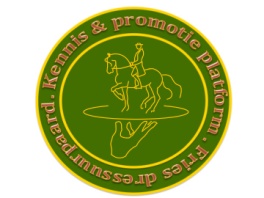 Please fill in complete !Combination number KNHS : ………………………………………………………………Name : ……………………………………………………………………………………………..Adress : ……………………………………………………………………………………………..Residence : ……………………………………………………………………………………Country: ……………………………………………………………………………………………E-mail : …………………………………………………………………………………………….Tel.nr : ……………………………………………………………………………………………..Stud name horse : ……………………………………………………………………..Sport name horse : …………………………………………………………………………Registration number : ………………………………………………………………………...Father : …………………………………………………………………………………………….Father mother : ………………………………………………………………………………..Breeder : …………………………………………………………………………………………..Adress : …………………………………………………………………………………………….               …………………………………………………………………………………………… For the registration  we also need a copy of the stud registration paper of the KFPS.Registration only becomes finally if this is presented with the organisation.I want to apply for :   0	ZZ Zwaar0  	Lichte tour		0	Prix St. GeorgeIntermediaire 10	Zware tour		0	Intermediaire 2Grand Prix	I will/will not ( strike out what doesn’t apply) qualify for a wildcard for the competition young dressage horses ( 4-, 5-, 6-, en 7 year olds)4 year old5 year old6 year old7 year oldInformation for the speaker : ………………………………………………………………………………………………………………………………………………………………………….………………………………………………………………………………………………………….………………………………………………………………………………………………………….…………………………………………………………………………………………………………We will ensure that any personal information which has been supplied to us will be handled with great care. Processing your data is compliant with the AVG legislation. You can also look at our website for our privacy statement.